OrganbeskrivelseNu Finder Finn Vej Over Finland Og Køber Lange Røde Irriterende KællingerNavnFunktionFormVægtOrganmålFarveOverfladeKonsistensLejringRelationerIndre strukturKar- og nerveforsyning. Ledtyper - SÆK GHD (Sæk og ged) Saddelled: tommelfingerÆgled: HåndledKugleled: Hofte, skulderGlideled: Mellem rygsøjlenHængselled: FingerDrejeled: Ulna, radialis (underarmen) Ledbevægelser - (FAR POSE CD) Fleksion/ekstensionAdduction/abduction RotationProtraction/retraction (scapula)Opposition/reposition (tommelfinger)Suppination/pronation (suppe i hånden)Eversion/inversion (foden) Circumductiondepression/elevation (skulder)Målorganer for T3 og T4 - (huskeregel: CHICK og MMLF) CellulærtHjertetIntegumentetCNSKnoglenMusklerMave-tarm-kanalLeverenFedtvævGlykolyseGoodnes Gracious Father Franklin (did) Go By Picking Pumpkins (to) Prepare Pies - huskeregel til glykolyse stofHans Far Fik Aldrig Givet Finn Finnsen Et Pas - huskeregel til enzymer Krebs cyklusCitrat is krebs starting substance for making oxaloacetat - huskeregel til stofCirkus artisten imponerer alle, som ser forestillingen, MAGNEFIQUE!!!! - huskeregel til enzymHusk hvilke trin der oxideres på ved at forestille der råbes ”3, 4, 6, 8 - who do we oxidate?”  KranienerverOh Oh Oh, to touch and feel, very good velvet, ah, heaven. Navne på kranienerverSome say marry money but my brother says “big brains matter more”Er nerven sensorisk, motorisk eller begge. Don't Eat Greasy Food - husk cerebellums dybe kerner nucleus dentatusnucleus emboliformisnuclei globosinucleus fastigiiit’s a TRAP - huskeregel til Parkinsons symptomer TremorRigiditetAkinesi (hypokinesi på dansk)Postural instabilitetHippo med hat - huskeregel til det limbiske systems strukturer Hypothalamys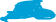 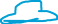 Amygdala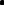 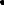 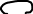 Thalamus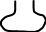 HIPPOcampus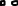 